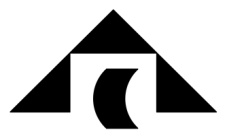 ООО «ПРОЕКТ-СИТИ»Заказчик:Кулина В. Ф.Документация по внесению изменений в документацию по планировке территории, ограниченной улицами 1-я Промышленная, Лодыгина, Пролетарская (в районе промышленной зоны) г. Саранска, включая проект межевания, в части изменения планировки территории (проект межевания территории) земельного участка с кадастровым номером 13:23:1009040:1152018ООО «ПРОЕКТ-СИТИ»Заказчик: Кулина В. Ф.Документация по внесению изменений в документацию по планировке территории, ограниченной улицами 1-я Промышленная, Лодыгина, Пролетарская (в районе промышленной зоны) г. Саранска, включая проект межевания, в части изменения планировки территории (проект межевания территории) земельного участка с кадастровым номером 13:23:1009040:115Директор:                                                                        В.И. КазаковГлавный инженер:                                                          П.А. Каханов2018СОДЕРЖАНИЕПриложение 1.Графические материалыРаздел 1. Основная часть проекта планировки территории1.  ОБЩАЯ ЧАСТЬ1.1 Состав авторского коллектива и ответственных разработчиков проекта1.2 Состав документации по планировке территорииРАЗДЕЛ 1. Основная часть проекта межевания территории1. Текстовые материалы 2. Графические материалы: РАЗДЕЛ 2. Материалы по обоснованию проекта межевания территории1. Текстовые материалы 2. Графические материалы: В связи со спецификой проектируемой территории в составе проекта межевания территории не разрабатывались следующие чертежи:- чертеж границ особо охраняемых природных территорий;- чертеж границ зон действия публичных сервитутов;- чертеж границ территорий объектов культурного наследия.РАЗДЕЛ 1. Основная часть проекта межевания территории1.1. Общие положения  Проект межевания выполнен в целях определения местоположения границ образуемых и изменяемых земельных участков, а также в целях обоснования необходимых условий предоставления земельных участков, с указанием установленных ограничений и обременении использования участков, в том числе установления зон действия публичных сервитутов, иных обременении, установления условий неделимости земельного участка. 1.2. Характеристика земельных участков, зарегистрированных в государственном кадастре недвижимостиТаблица №1РАЗДЕЛ 2. Материалы по обоснованию проекта межевания территории1.3. Формирование проектных границ земельных участковФормирование проектных границ земельных участков производится в пределах красных линий, ограничивающих территорию разработки проекта межевания и отделяющих земли общего пользования от внутриквартальных территорий, подлежащих передаче юридическим и физическим лицам на различных правах. В качестве общих методических нормативных актов использовано СП 42.13330.2016 «СниП 2.07.01-89* Градостроительство. Планировка и застройка городских и сельских поселений», местных нормативов градостроительного проектирования, утвержденных решением Совета депутатов г.о. Саранск от 28.10.2008 г. №193 (с изменениями), с учетом Генерального плана городского округа Саранск, утвержденного решением Совета депутатов городского округа Саранск от 23.04.2014 г. №333, а также Правил землепользования и застройки городского округа Саранск,  утвержденных решением Совета депутатов городского округа Саранск от 06.05.2016 г. №516 (с изменениями),  документации по планировке, ограниченной улицами 1-я Промышленная, Лодыгина, Пролетарская (в районе промзоны) г. Саранска, включая проект межевания, утвержденной постановлением Администрации городского округа от 13.04.2012 года №1420 (с изменениями, внесенными постановлениями Администрации городского округа Саранск от 07.09.2015 года №2564, от 09.01.2018 года №16, от 06.02.2018 года №234).При разработке проекта межевания территории обеспечено соблюдение следующих требований:границы проектируемых земельных участков установлены в зависимости от функционального назначения территориальной зоны и обеспечения условий эксплуатации объектов недвижимости и земельных участков, включая проезды, проходы к ним, путём установления границ территорий общего пользования, в том числе внутри красных линий, а также путём установления зон действия ограничений на право доступа к земельным участкам (объектам недвижимости).Характеристики образуемых земельных участков, планируемых для предоставления физическим и юридическим лицам представлена в Таблице 2.Каталог координат образуемых земельных участков представлен в Таблице 3.Проект межевания территории выполнен в масштабе 1:500 и представлен на листах ПМ-1 – ПМ-4 графических материалов.Таблица 2Характеристики образуемых земельных участков,планируемых для предоставления физическим и юридическим лицамТаблица 3Каталог координат образуемых земельных участков1.4. Обоснование принятых решенийПри внесении изменений в проект межевания территории для объекта торговли установлены границы земельного участка. Проектом предлагается два варианта образованияземельных участков с видом разрешённого использования «Магазины». Земельный участок :ЗУ1 образуется путем перераспределения земельного участка с кадастровым номером 13:23:1009040:115 и земель неразграниченной государственной или муниципальной собственности. В случае снятия с государственного кадастрового учета участка 13:23:1009040:115 (участок имеет статус «Временные») участок :ЗУ1 будет образован из неразграниченных земель государственной или муниципальной собственности. Участок :ЗУ2 образуется путем перераспределения земельного участка с кадастровым номером 13:23:1009040:146 и земель неразграниченной государственной или муниципальной собственности.Решение о выполнении землеустроительных работ с целью постановки земельных участков на государственный кадастровый учет предусмотренных проектом межевания территории, принимается собственником объекта недвижимости после утверждения проекта межевания в установленном действующим законодательством порядке.Технико-экономические показатели проекта межевания приведены в Таблице 4.1.5. Основные технико-экономические показателипроекта межевания территорииТаблица 4Раздел 1. Основная часть проекта межевания территории1.1.Общие положения51.2.Характеристика земельных участков, зарегистрированных в государственном кадастре недвижимости5Раздел 2. Материалы по обоснованию проекта межевания территории1.3.Формирование проектных границ земельных участков61.4.Обоснование принятых решений	81.5.Основные технико-экономические показатели проекта межевания 9Главный инженерП.А. КахановИнженерА.А. Чендырев№№ п/пНаименованиеЛистМасштаб12341.Схема расположения элемента планировочной структуры (по материалам генерального плана г. Саранск, 2014 г.)ПМ-11:100002.Чертеж межевания территории.ПМ-21:500№№ п/пНаименованиеЛистМасштаб12341.Чертеж границ существующих земельных участков. Чертеж местоположения существующих объектов капитального строительства. ПМ-31:5002.Чертеж границзон с особыми условиями использования территории. ПМ-41:500№ П\ПКадастровый номерПочтовый адрес ориентираРазрешенное использованиеПлощадь кв. м.Вид праваВид праваПравообладатель113:23:1009040:32Республика Мордовия, г. Саранск, ул. Лодыгина, дом 9Для размещения здания производственной базы3952СобственностьСобственностьПрасолов Юрий Федорович213:23:1009040:115 (временный)Республика Мордовия, г. Саранск, ул. Лодыгинадля размещения объекта материально-технического снабжения, сбыта и заготовок (открытый склад стройматериалов, не являющийся объектом капитального строительства)400СведенияотсутствуютСведенияотсутствуютСведенияотсутствуют313:23:1009040:146Республика Мордовия, г.о. Саранск, г. Саранск, ул. Лодыгина, земельный участок 9Гдля размещения объекта торговли (специализированной ярмарки)6000АрендаКулина Валентина ФедоровнаКулина Валентина ФедоровнаУсловный номер образуемого земельного участкаВид разрешенного использованияПлощадь образуемого земельного участка, кв. м.Возможные способы образования:ЗУ1Магазины570Перераспределение; Образование.:ЗУ2Магазины6098ПерераспределениеНомер
земельного
участкаНомер поворотной точки границы земельного
участкаКоординаты
поворотных точекКоординаты
поворотных точекКоординаты
поворотных точекУчасток №№ точкиХУУПервый вариантПервый вариантПервый вариантПервый вариантПервый вариант:ЗУ1(перераспределение, образование)1396484.181291806.10:ЗУ1(перераспределение, образование)2396484.331291799.22:ЗУ1(перераспределение, образование)3396462.991291799.25:ЗУ1(перераспределение, образование)4396462.381291825.71:ЗУ1(перераспределение, образование)5396463.771291825.72:ЗУ1(перераспределение, образование)6396483.771291826.10:ЗУ2(перераспределение)7396383.991291761.34:ЗУ2(перераспределение)8396384.291291828.24:ЗУ2(перераспределение)9396405.241291828.10:ЗУ2(перераспределение)10396405.251291829.76:ЗУ2(перераспределение)11396411.301291829.72:ЗУ2(перераспределение)12396411.281291827.96:ЗУ2(перераспределение)13396459.271291827.57:ЗУ2(перераспределение)14396462.311291827.53:ЗУ2(перераспределение)4396462.381291825.71:ЗУ2(перераспределение)3396462.991291799.25:ЗУ2(перераспределение)2396484.331291799.22:ЗУ2(перераспределение)18396484.131291760.44№п/пНаименование показателейЕдиница измеренияПо проекту12341Площадь проектируемой территории – всегога1,01062Территории, подлежащие межеваниюга0, 66683Территории, не подлежащие межеваниюга0,3438